ШАМАРОВ НИКОЛАЙ ЮРЬЕВИЧдепутат Таймырского Долгано-Ненецкого районного Совета депутатов пятого созываДудинский одномандатный избирательный округ № 5Руководитель фракции «ЛДПР»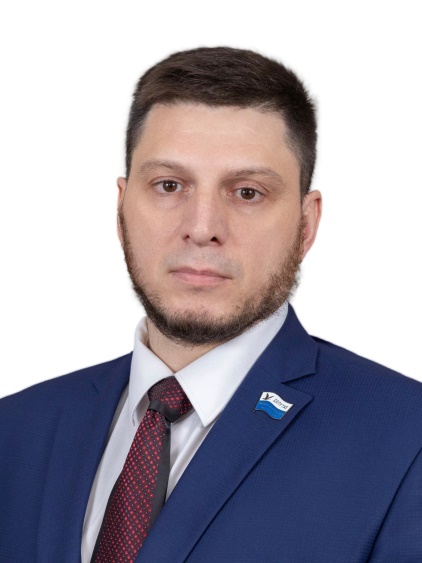 Входит в состав постоянных комиссий:- по развитию местного самоуправления.Дата и место рождения: 16 июля 1980 года, г.  Дудинка.Образование: высшее, 2007 г. - Санкт - Петербургская академия управления и экономики, специальность «Финансы и кредит», квалификация «Экономист».Трудовая деятельность: ноябрь 1998 г. – август 2001 г. - ОАО «Горно-металлургическая компания «Норильский Никель», аккумуляторщик 4 разряда;август 2001 г. – октябрь 2006 г. - ИП Петровская М.Ю., управляющий;октябрь 2006 г. – сентябрь 2007 г. - ЗАО «Енисейтелеком», менеджер по продажам;сентябрь 2007 г. – май 2009 г. - ИП Петровская М.Ю., управляющий;сентябрь 2016 г. – ноябрь 2016 г. - Пенсионный фонд Российской Федерации, главный специалист эксперт (по административно-хозяйственной работе);май 2017 г. – январь 2018 г. - ИП Меньшиков Д.Ю., финансовый директор;март 2019 г. – декабрь 2020 г. - МАУ «Центр развития зимних видов спорта», начальник административно-хозяйственной части;май 2009 г. – по настоящее время -  индивидуальный предприниматель.Общественно-политическая деятельность:член Либерально-демократической партии России;2018 г. – 2023г. - депутат Таймырского Долгано-Ненецкого районного Совета четвертого созыва.Награды, звания, спортивные разряды: мастер спорта России по пауэрлифтингу.Семейное положение:гражданская брак.10 сентября 2023 года избран депутатом Таймырского Долгано-Ненецкого районного Совета депутатов пятого созыва.